
				Student Services
				       440 East 100 South
				       Salt Lake City, UT 84111
					       Phone: 801-578-8206
										       Fax: 801 – 578 - 2084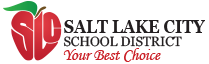 Parent/Guardian Permission for School Counseling ServicesDate  	 Student  	 School  	 Grade  	 Dear parent/guardian	;As a part of every student’s school experience in grades K – 12, school counselors routinely discuss with them issues related to academic planning and progress as well as personal/social development and career decision-making issues. Occasionally it is necessary to do follow-up with students individually or in groups on any of these issues. At this time, I would like to provide your student with school counseling services. The Utah Family Educational Rights and Privacy Act  (Utah Code 53E – 9 – 202/203) and Protection of Pupil Rights Amendment 20 U.S.C.1232 g. (see “Annual Notice” in your school registration packet) requires school district personnel to have your consent prior to on-going counseling sessions with your student.Information concerning life-threatening situations will be shared with the parent/guardian and appropriate school personnel. Information gathered from a counseling session may be shared with the administrator or other school personnel only on a need-to-know basis. Information regarding a student’s drug or alcohol use will be reported to the parent/guardian. State law requires that information suggestive of child abuse must be reported to the appropriate governmental agency.Please check only ONE of the items below:I give consent for my student to participate in school counseling services as outlined above immediately and thereby waive the 2-week waiting period.*I give consent for my student to participate in school counseling services as outlined above but would like the services to begin 2 weeks from the above date.*I do NOT give consent for my student to participate in the school counseling services as outlined above at this time.Please sign below:Parent/Guardian	Telephone Number 	Date If you should need further information, or have questions or concerns, please call me:Julia Schleifman                 ____________	(801) 584-2913 ext. 154___________________           School Counselor				Telephone Number*Utah law requires a 2-week waiting period prior to counseling services being provided unless parent/guardian agrees otherwise.Information about Small Group CounselingOur school offers various small group counseling opportunities for our students. These groups are short term and generally meet once a week for 5 – 8 weeks. Your student has been referred to one of these counseling groups.In order for your student to participate in this counseling group, you will need to sign/date the attached “Parent/Guardian Permission for School Counseling Services” form. Be advised that your signature on this form indicates your permission for this counseling group only.The group your student has been referred to has been planned as follows: Number of times this counseling group will meet:  	_______

Name(s)/telephone number(s) of individual(s) facilitating this group:Name:	Position	Telephone #:  	Name:	Position	Telephone #:  	Name:	Position	Telephone #:  	If you have any questions or concerns, please contact any one of the facilitators listed above.05/16/2018EnglishDates/Times of counseling Group:
Focus of Counseling Group: